2016 Mathematics Standards of LearningAlgebra Readiness Formative Assessment6.3cRepresent  and on the number line below.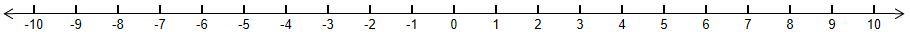 2.  What is the absolute value of zero? ____ Why? __________________________________________________________________ ________________________________________________________________________3.  Identify the two true statements below. 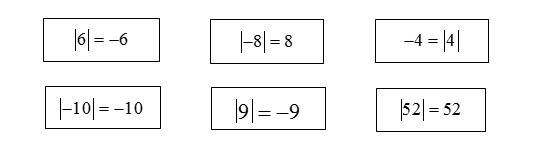 4.  Bunny A and Bunny B are hopping on the number line below.  What point should          Bunny B hop to in order to have the same absolute value as Bunny A?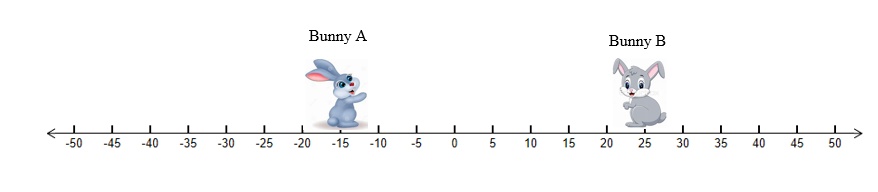 Bunny B should hop to point _______.5.  Absolute value is – the distance from zero.shown with the symbols .never a negative valueall of the above.6.  Which point on the number lines below represents the greatest absolute value? 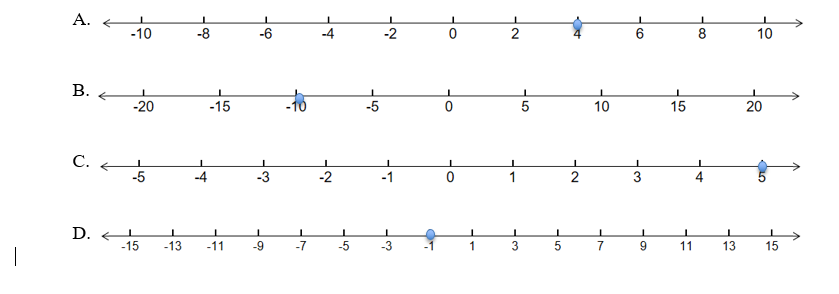 Virginia Department of Education 2018